The Big Picture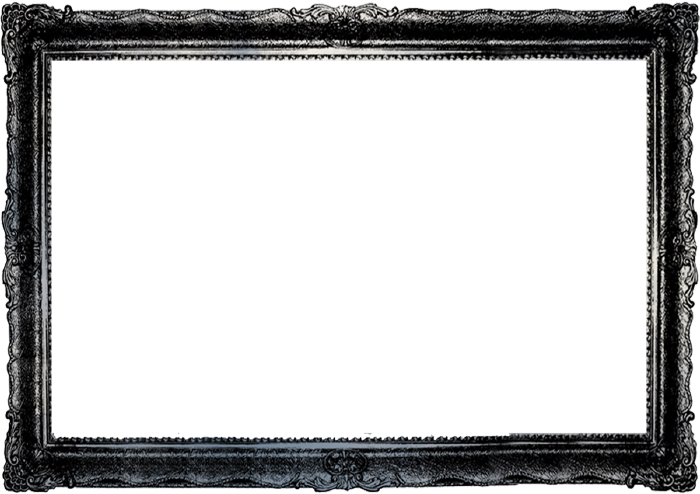 Finding God’s Purposes in 1 PeterPastor Toby  Week 2  7/10/2022 Seeing the Father1 Peter 1:3-5The Uncomfortable Reality:  I am ________……from the absence of _______ things.…from the presence of ________ things.  (1 Peter 1:6, 4:12)Key Issue: “How will I ___________ my suffering?”The Enemy’s “Take”:    God could have _______ it but He didn’t.  (John 11:37)God is either ________ or ____________.  (Genesis 3:5, Exodus 16:3, Matthew 4:3, 6)Therefore, you can’t ______ God or ______ to His plan.Peter’s “Take”:    God is our __________ ________.  (1 Peter 1:3-5)He has given us new _______.He has given us something to look _________ to.He has given us an eternal ______________.He is ______________ us from unseen dangers.Why?  Because of His great __________.How do we know?  He resurrected Jesus to give us ________.  Therefore, we should...  ________ God our Father.  (1 Peter 1:3a)__________ in His care.  (1 Peter 1:6a)________ Him.  (1 Peter 4:19)